3.4. pielikums. Plānotie apsaimniekošanas pasākumi dabas parka “Piejūra”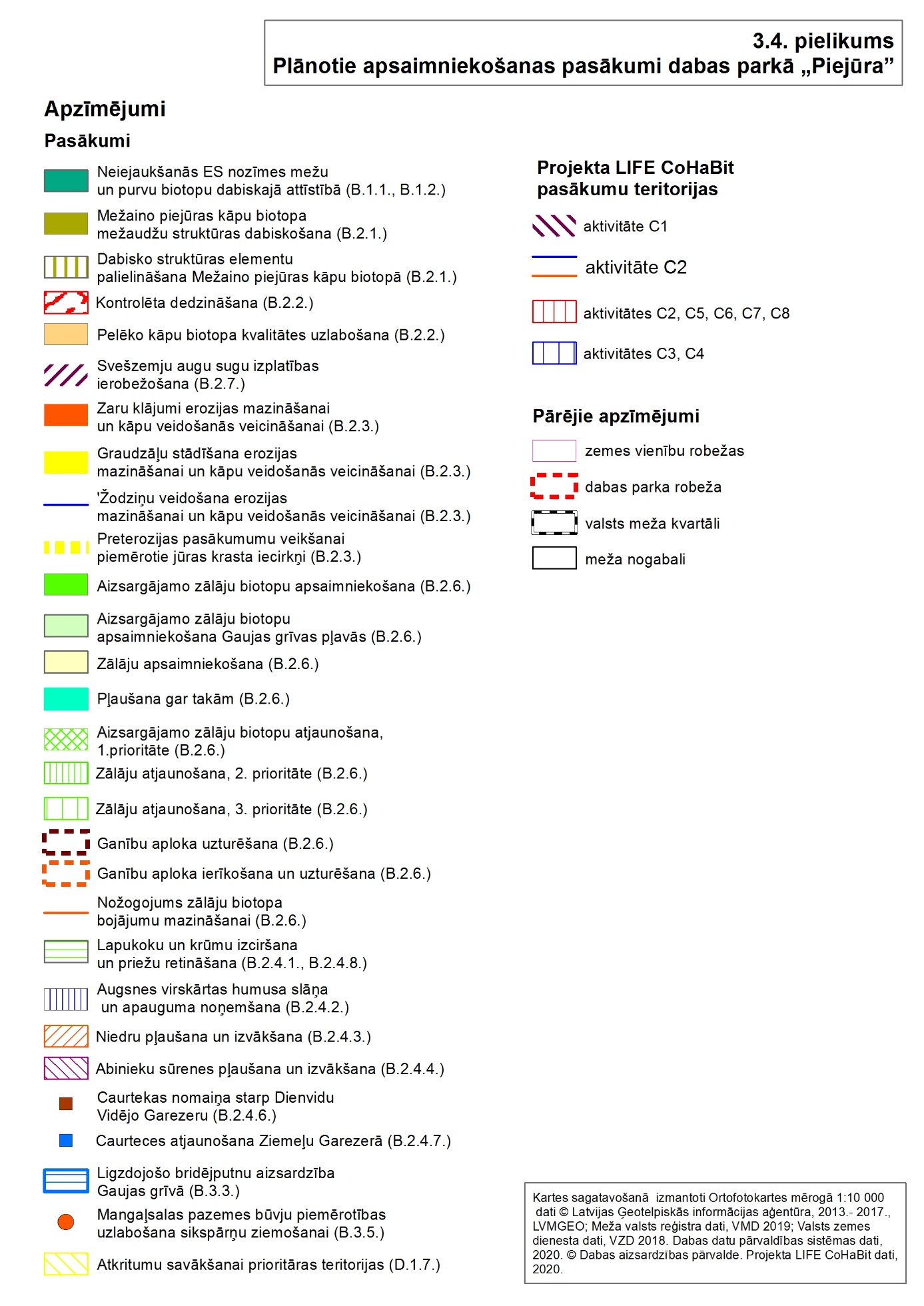 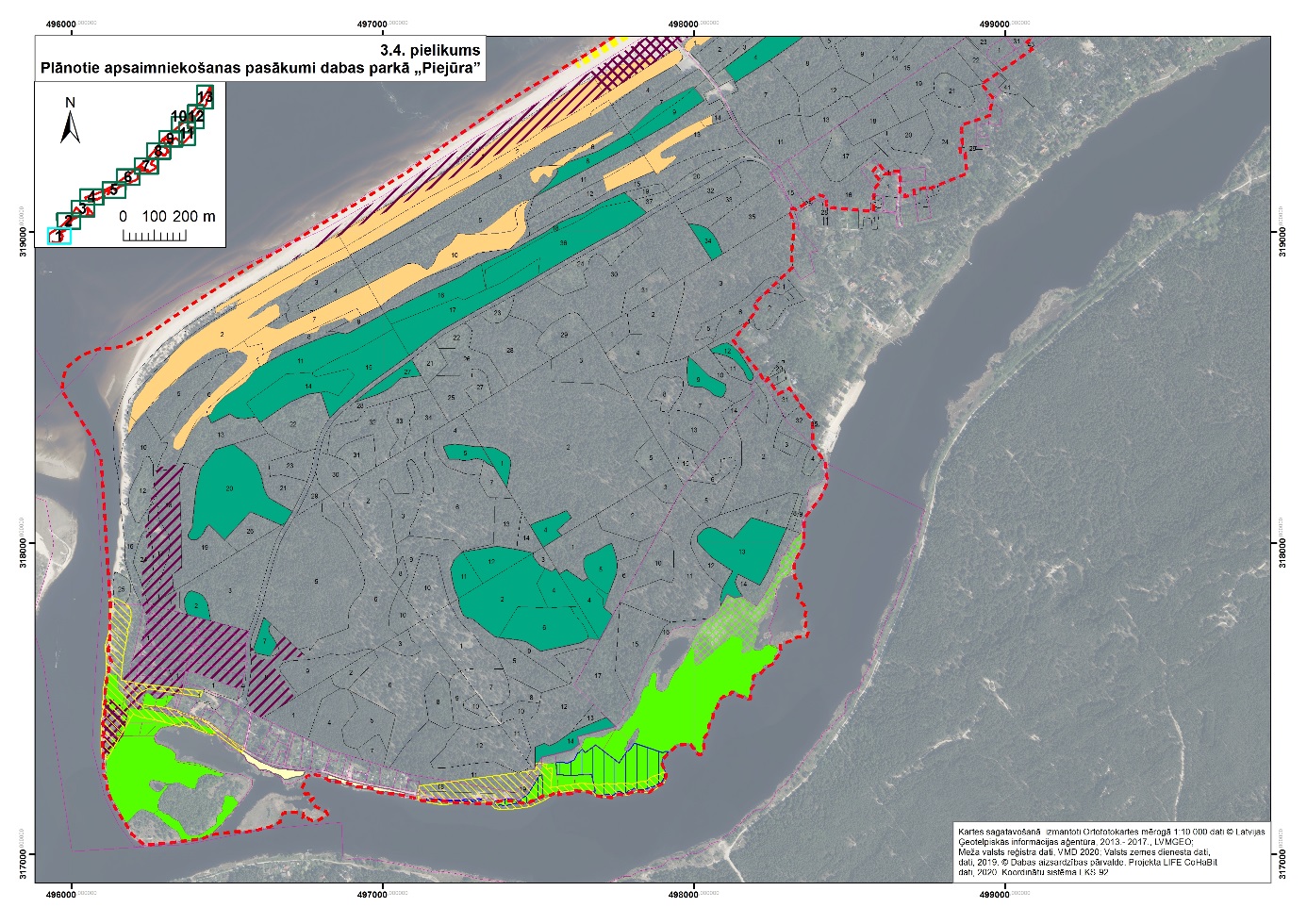 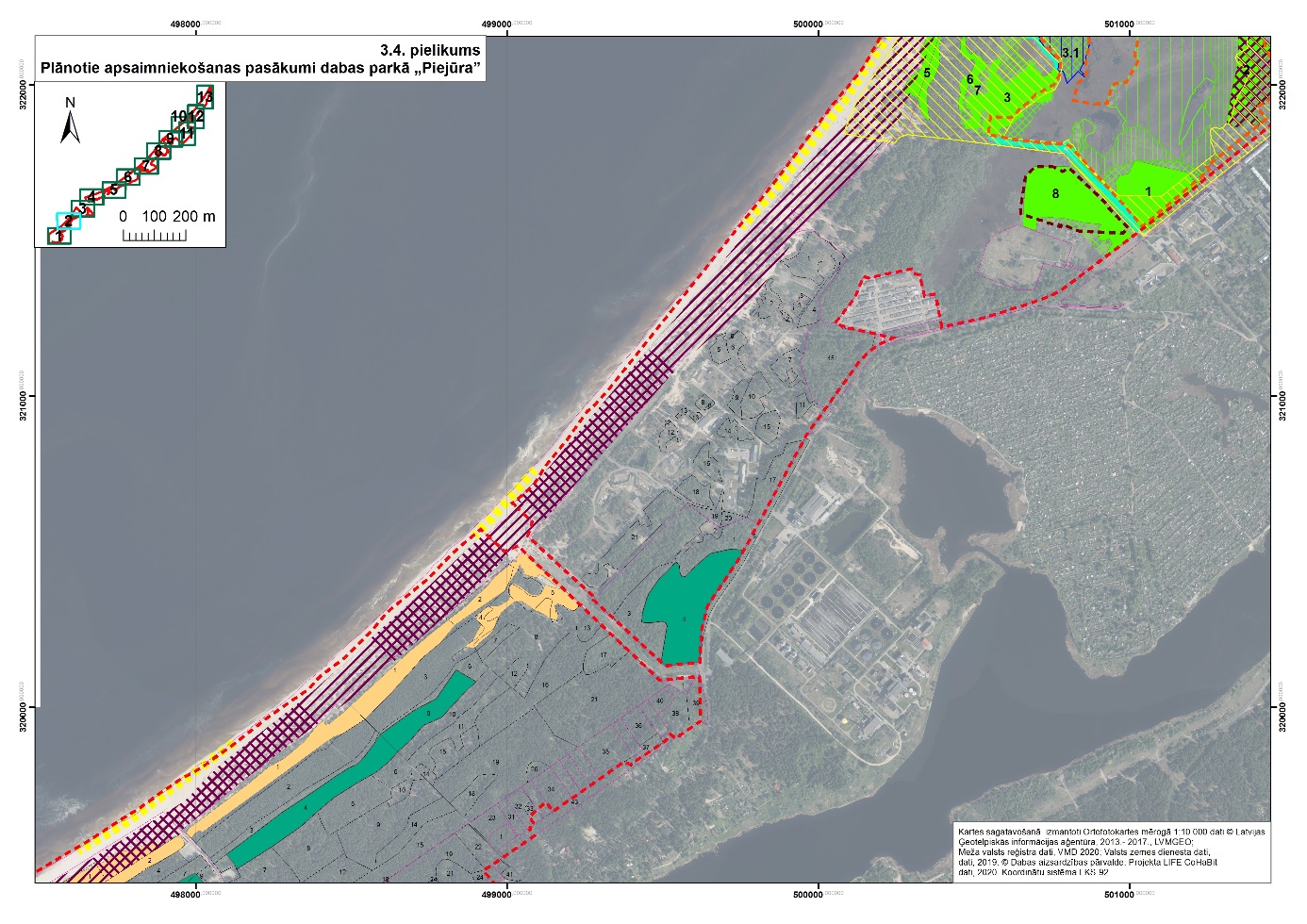 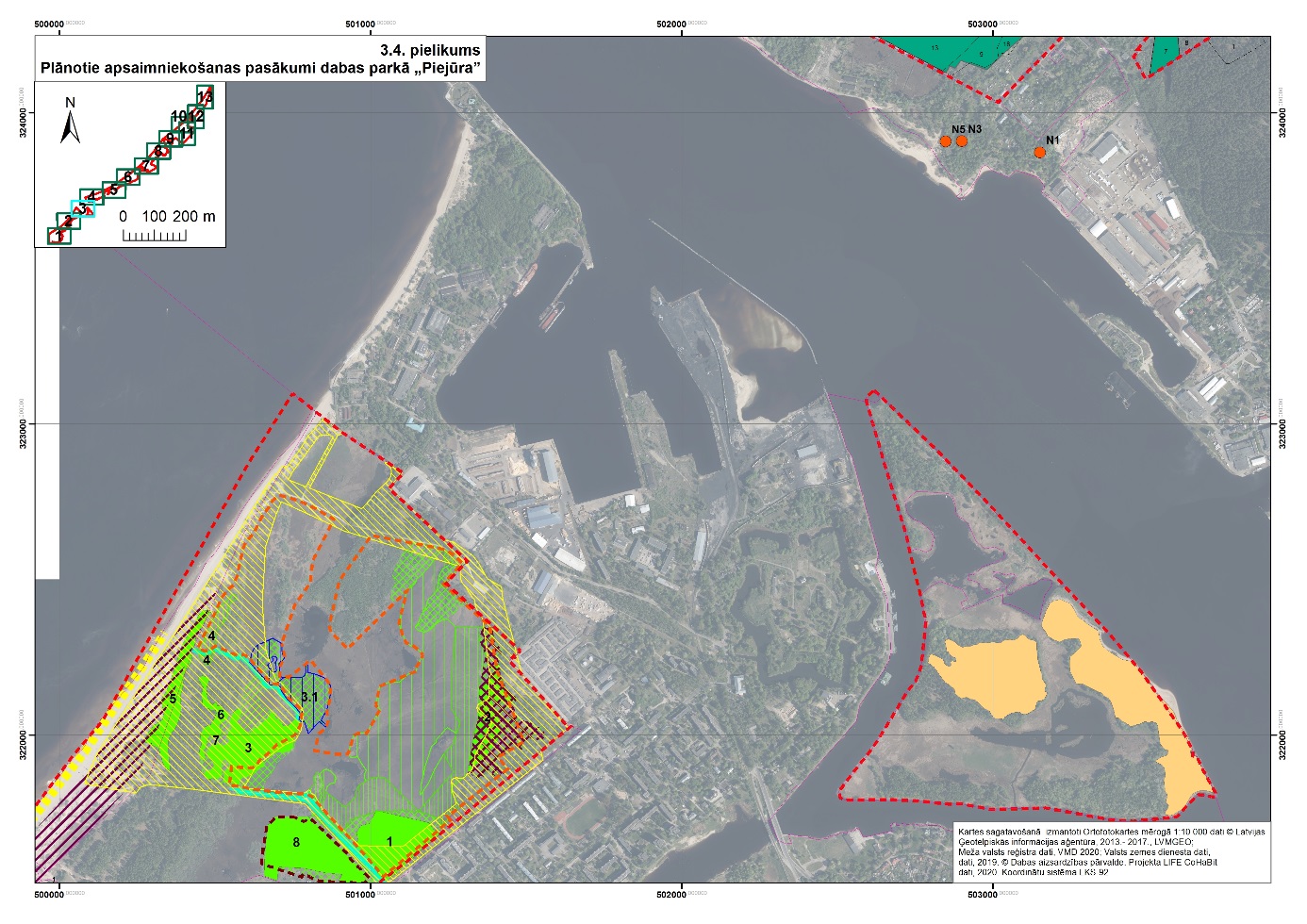 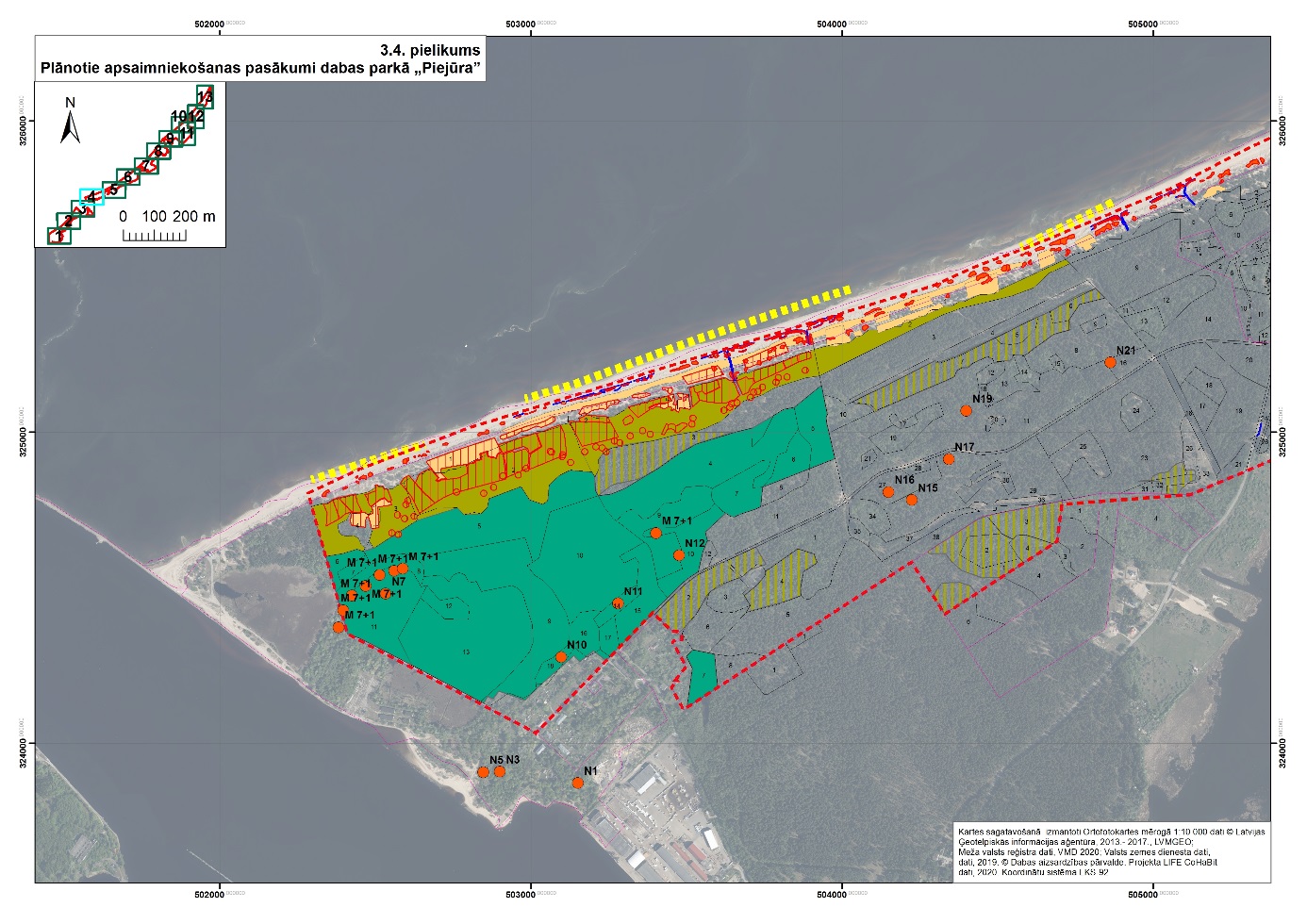 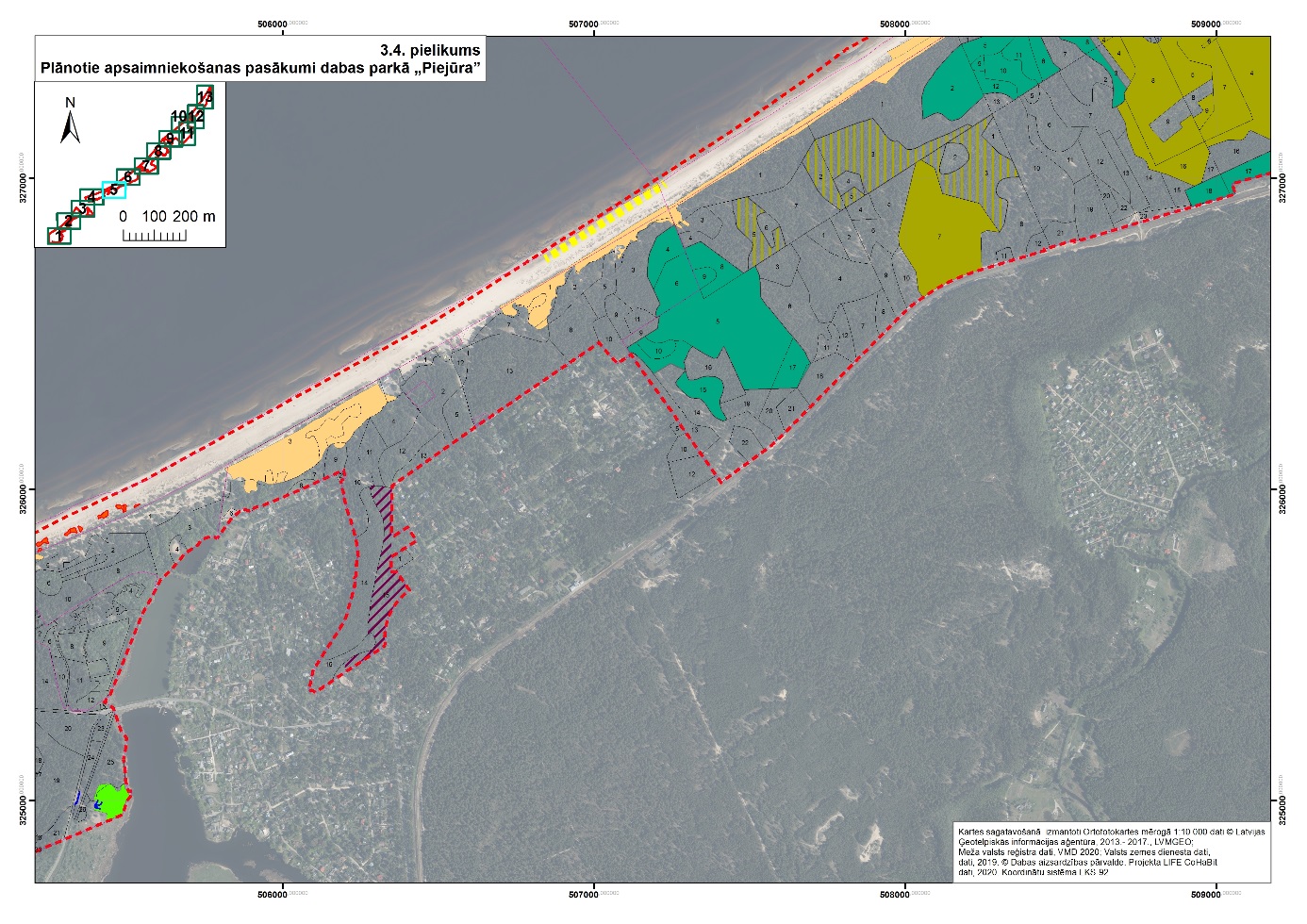 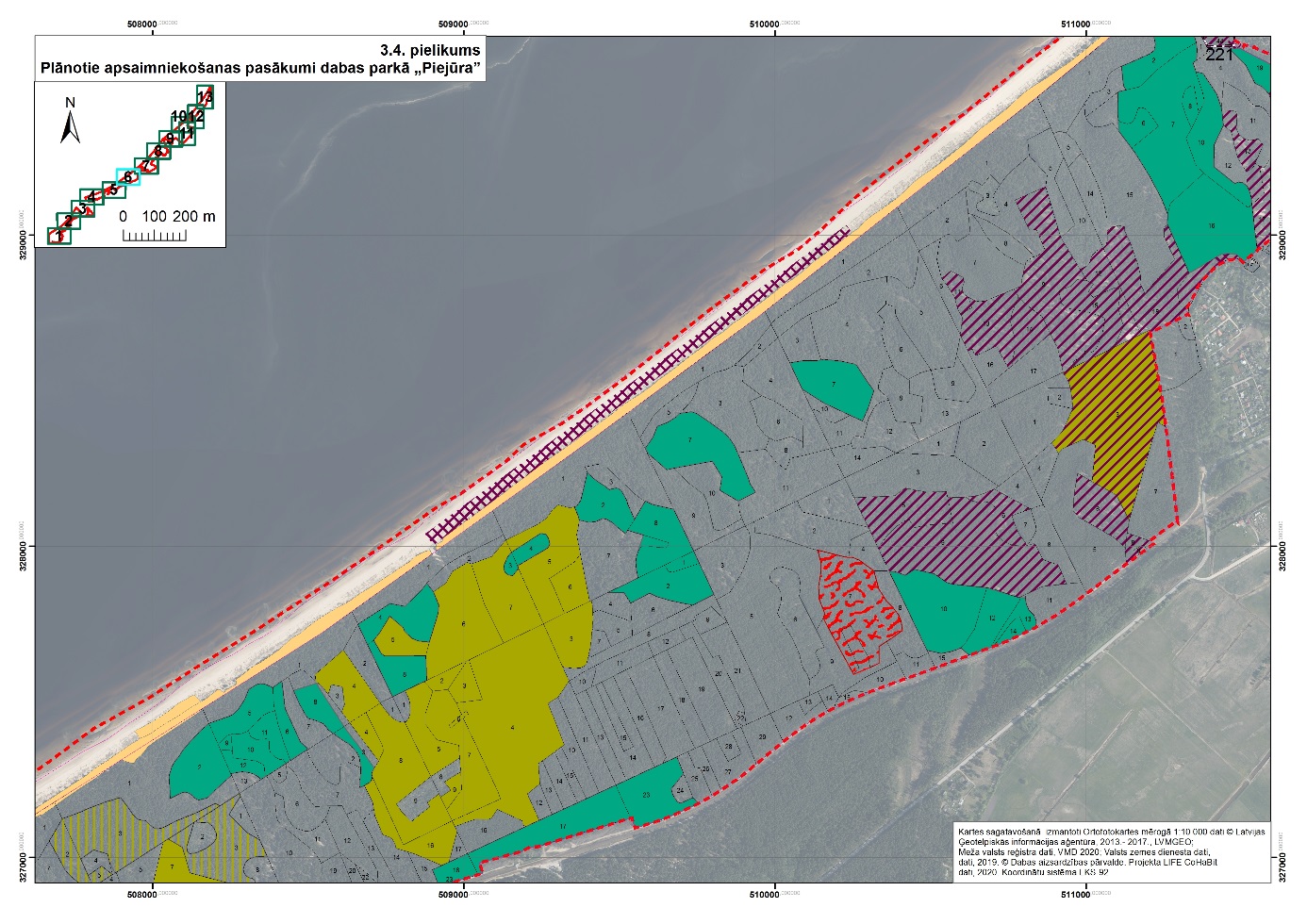 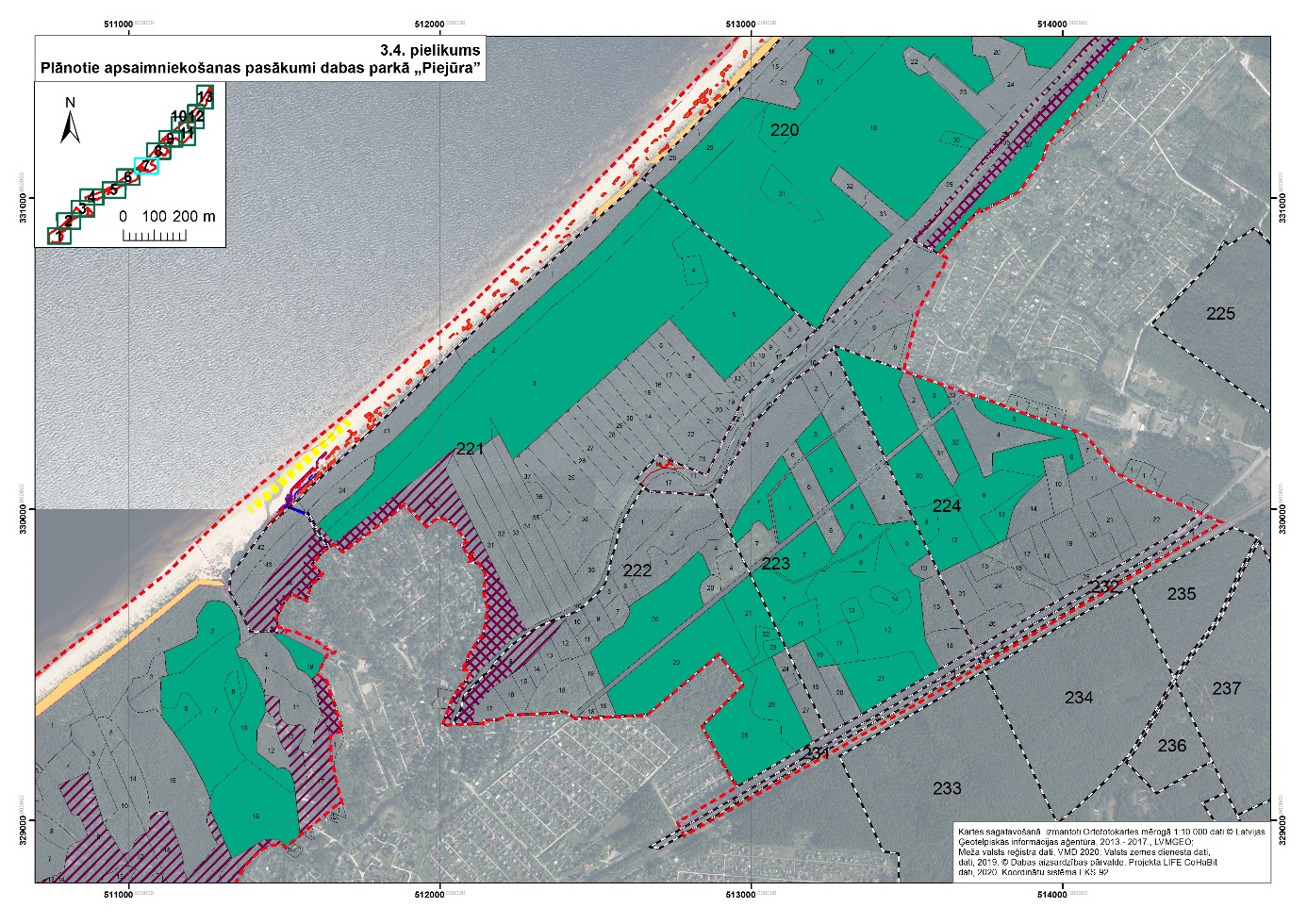 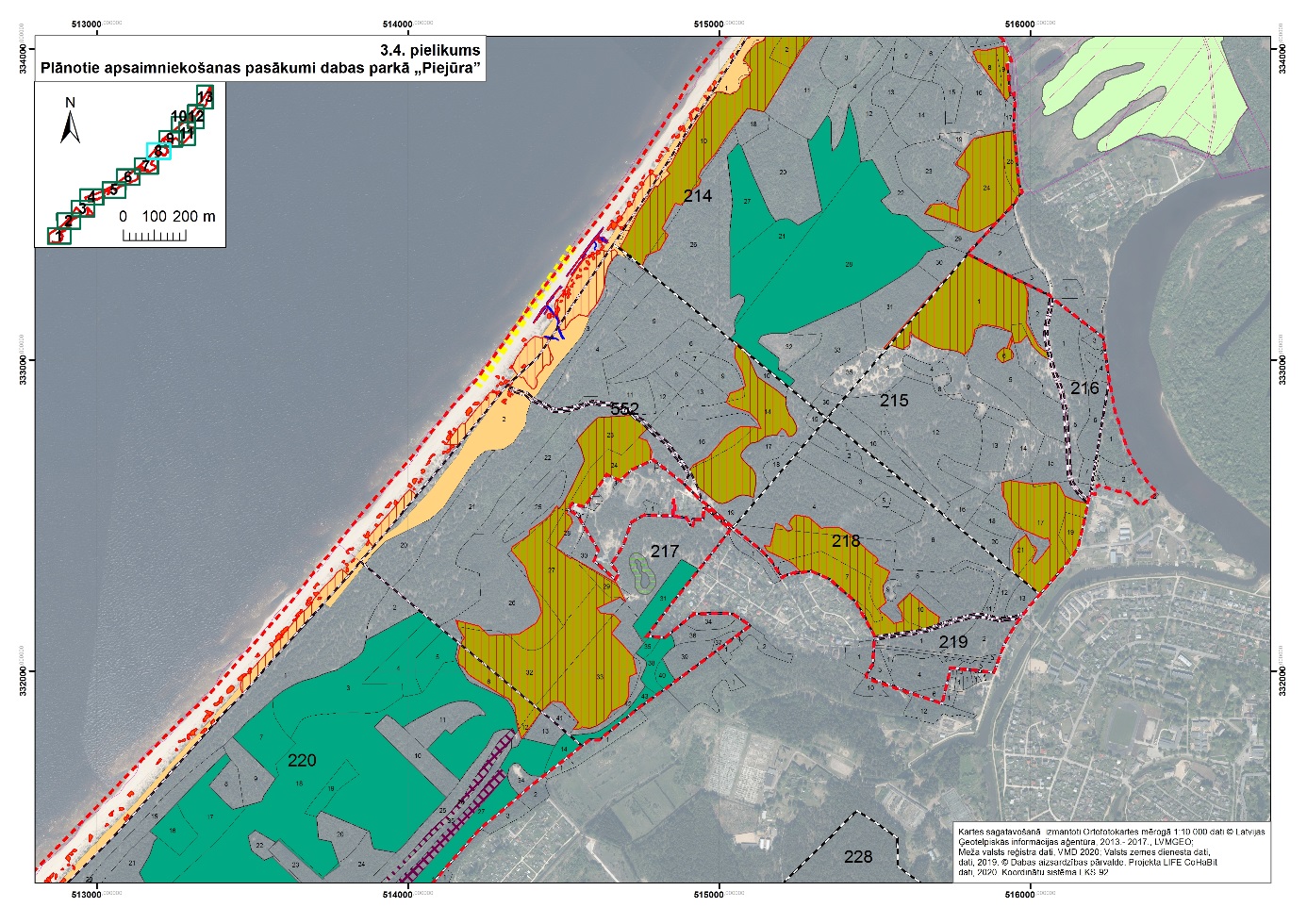 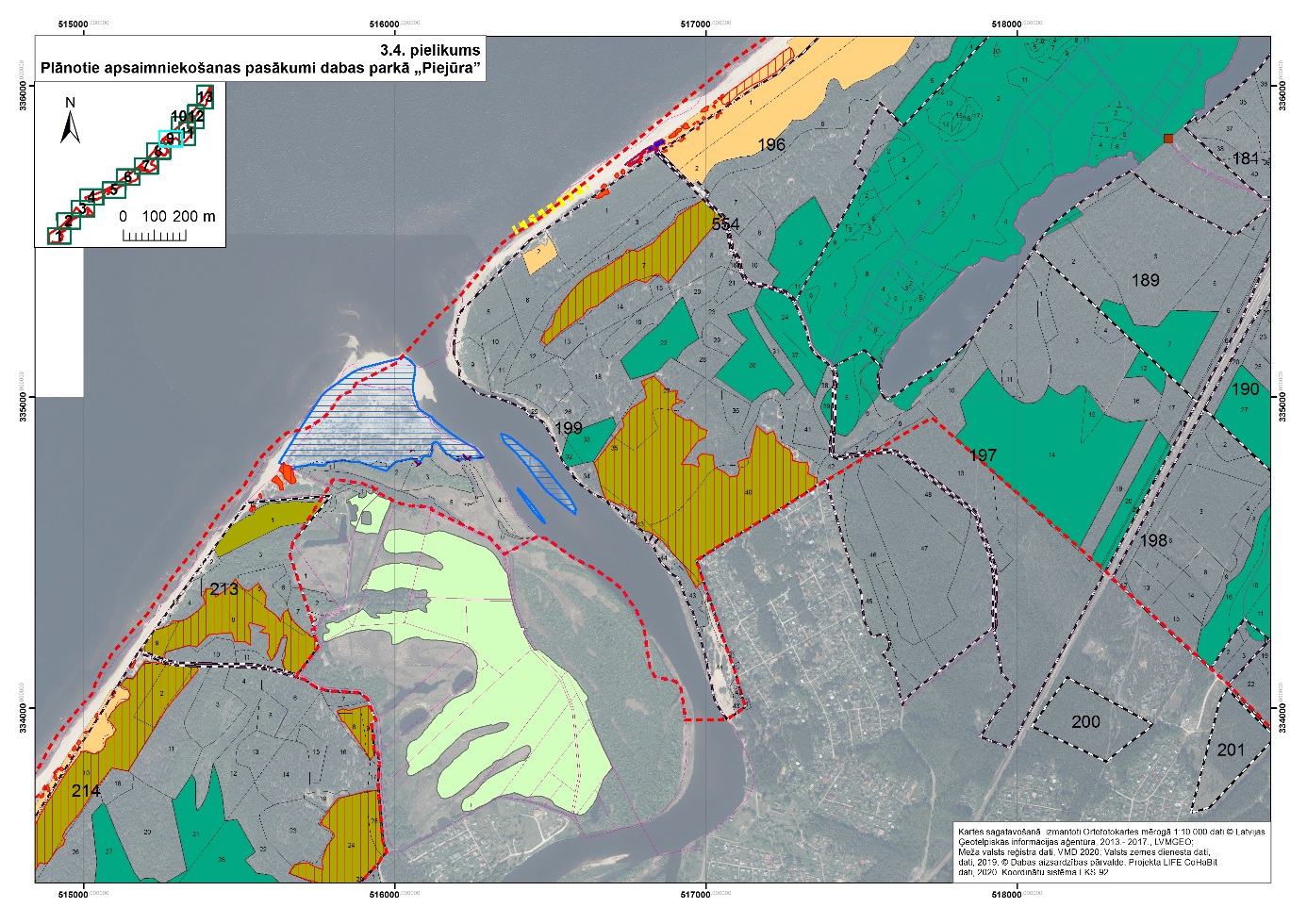 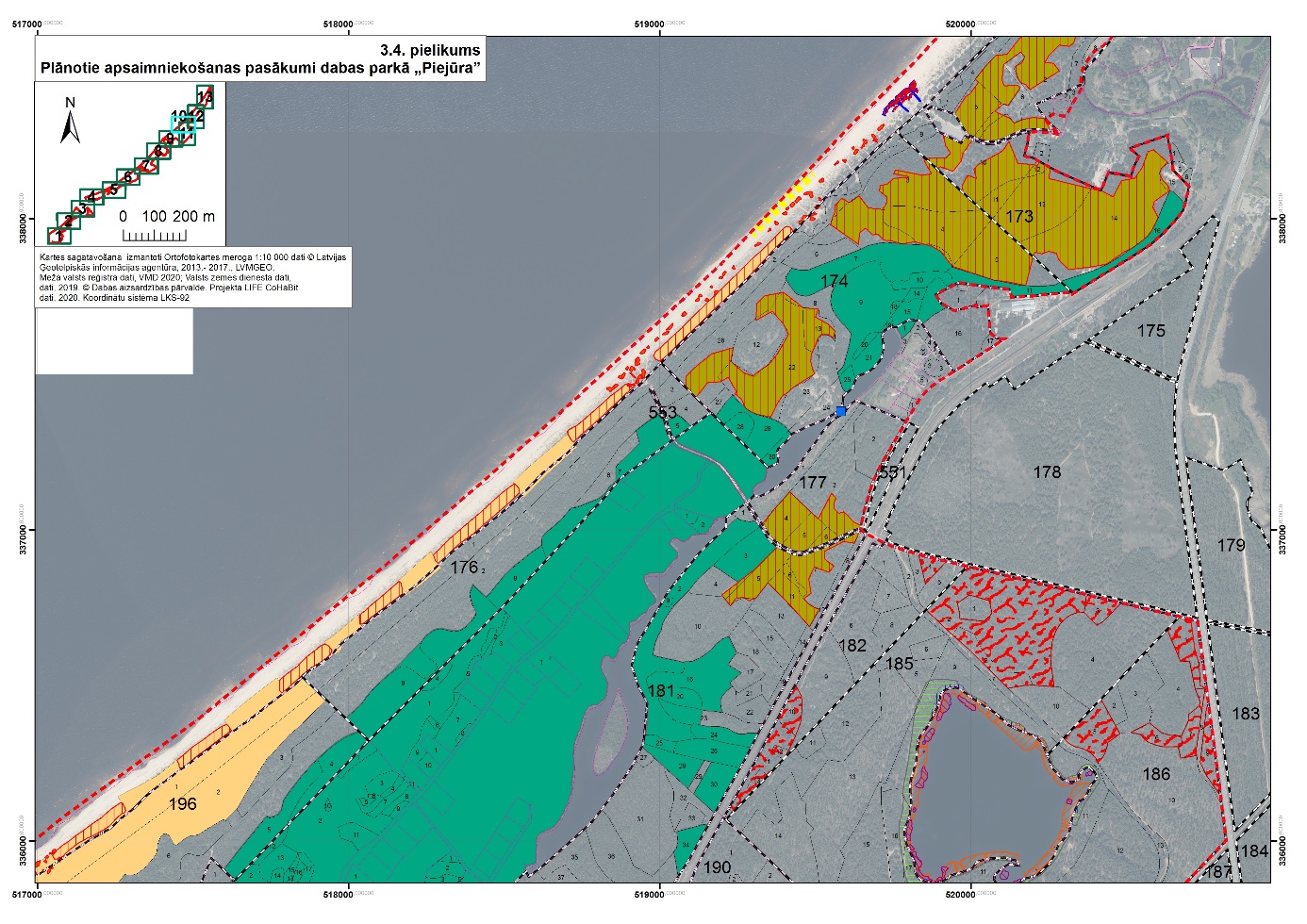 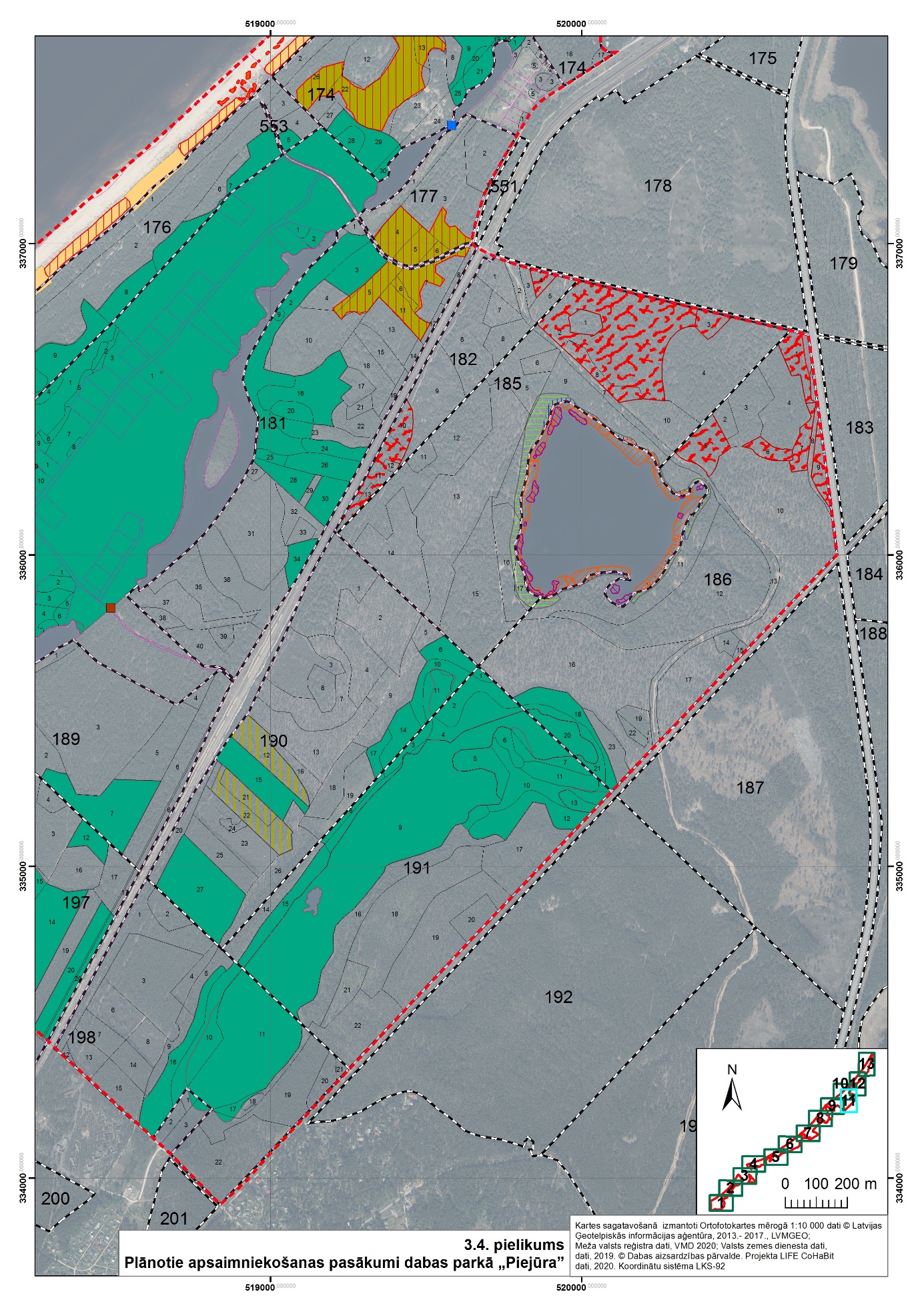 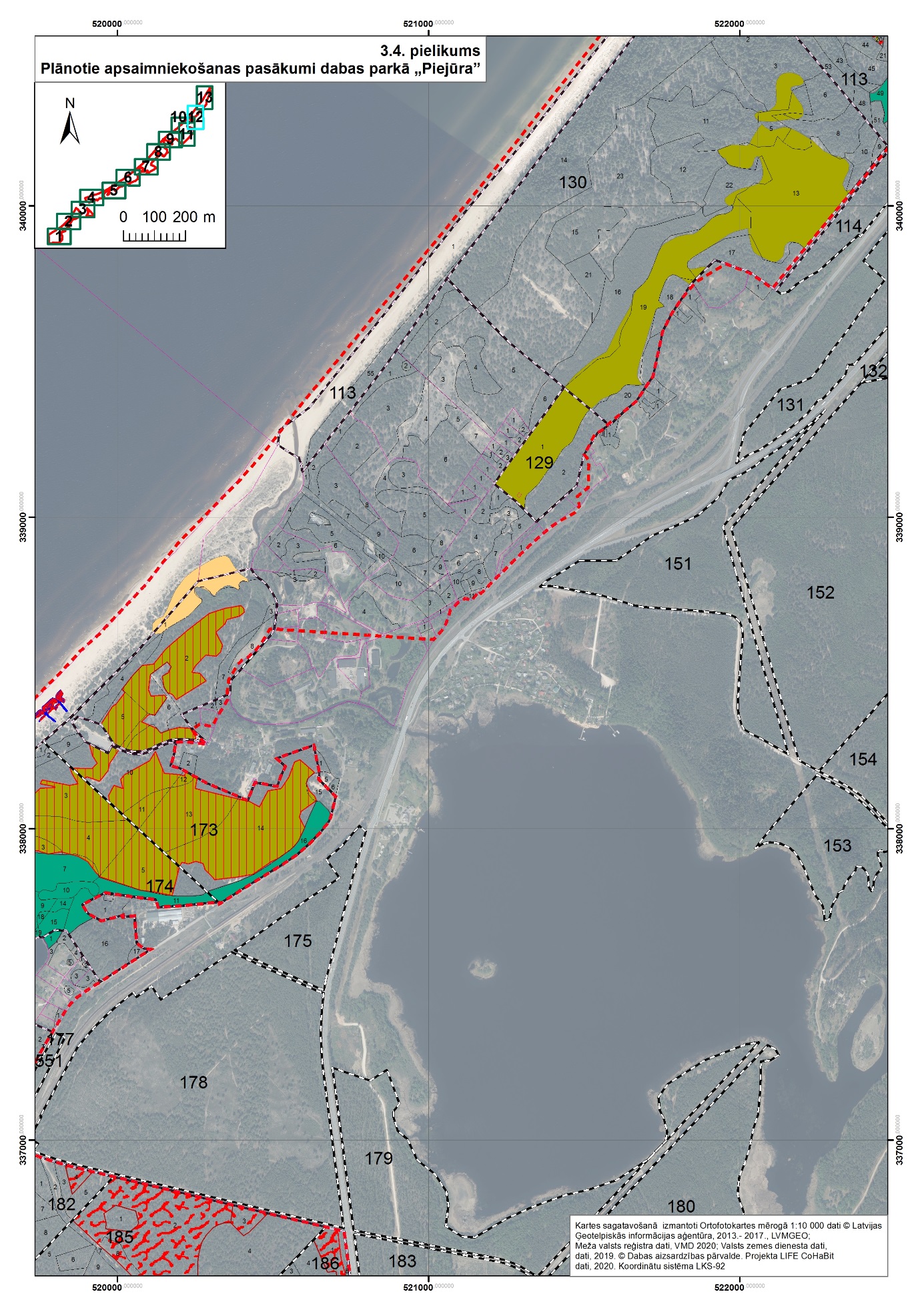 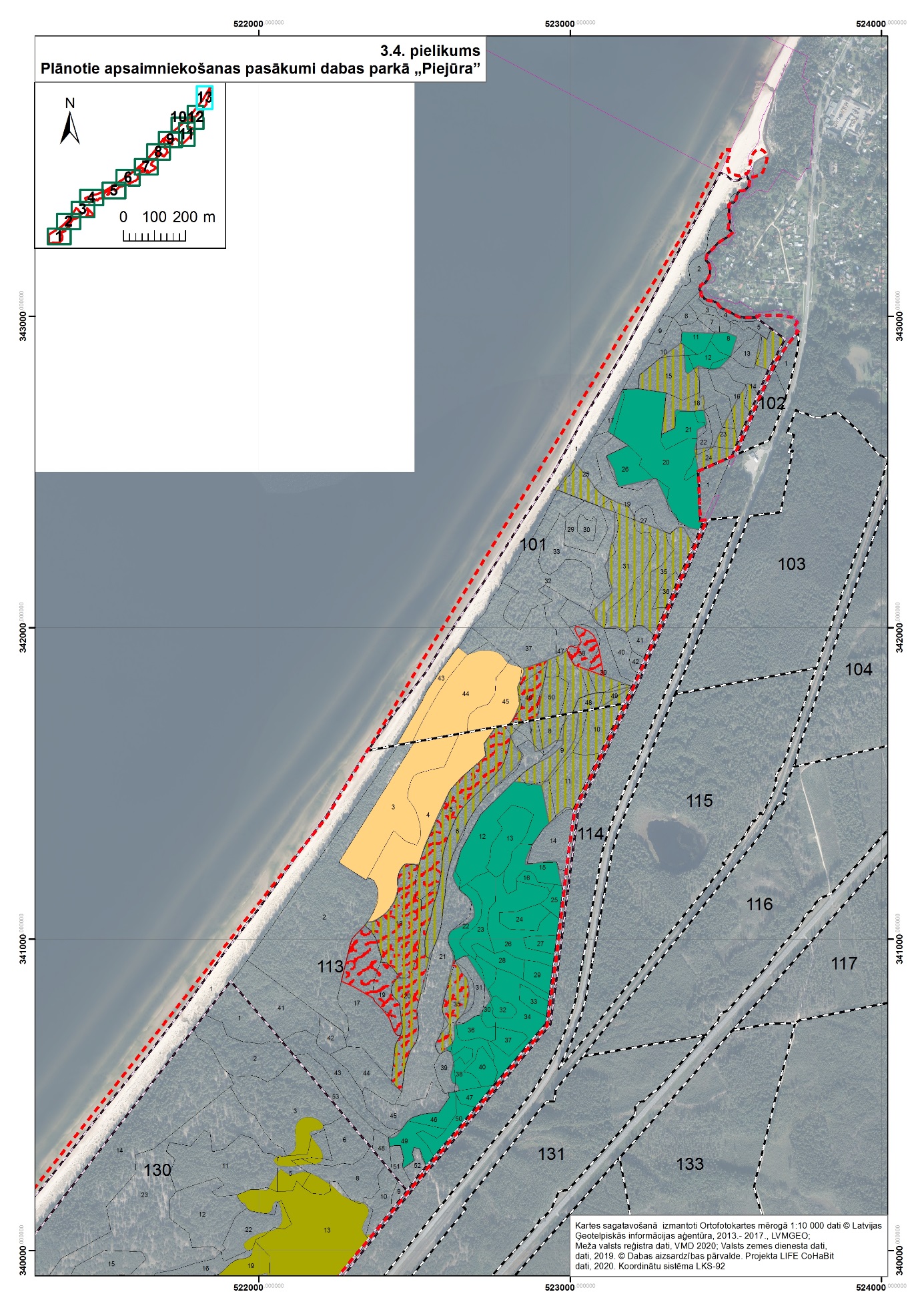 